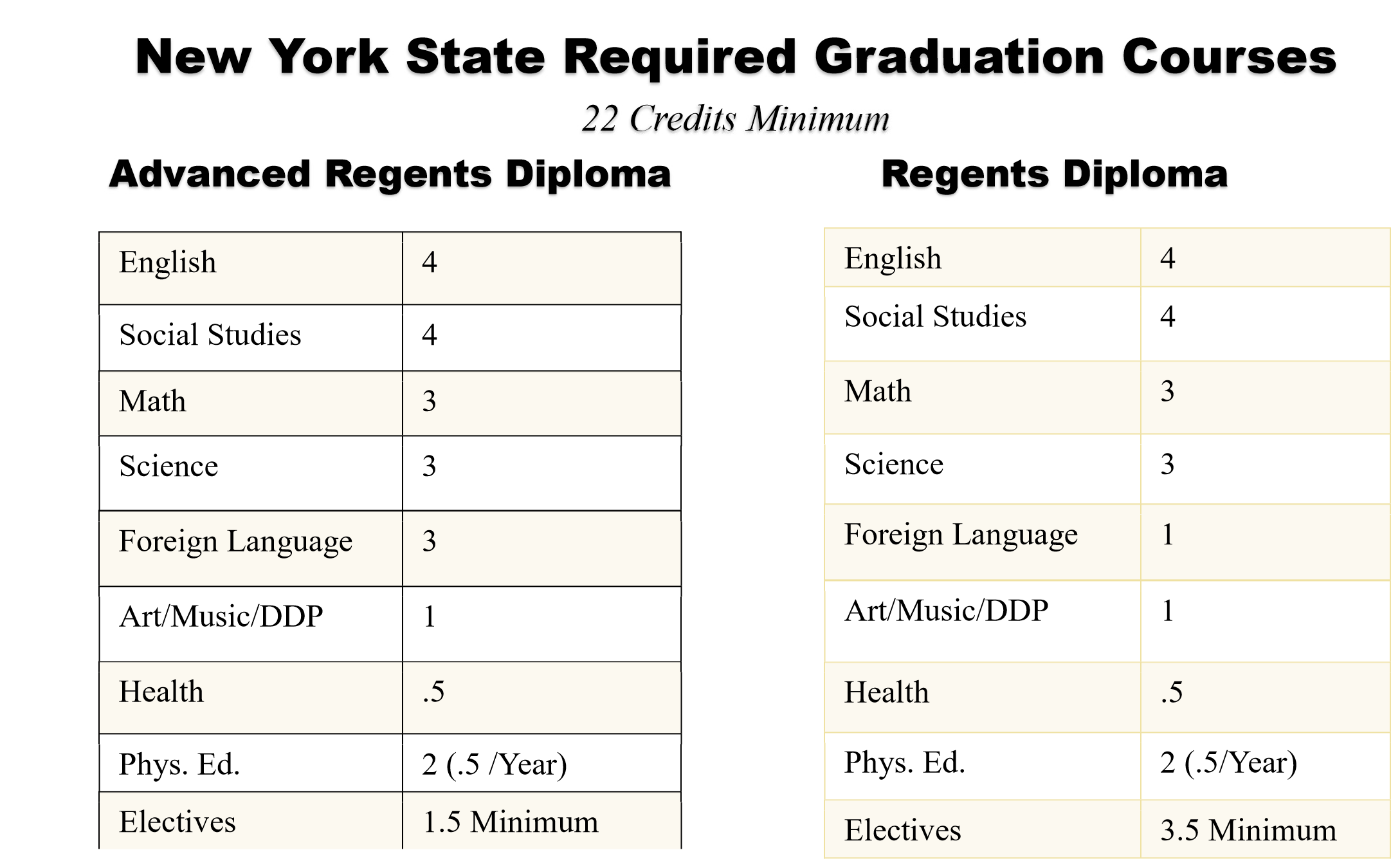 		Graduation NYS Regents Exam Requirements Subject Advanced Regents Diploma  Regents Diploma Math Algebra I and Geometry and  Algebra 2CC *Must pass all 3 with 65 and above Algebra I *Must pass one with 65 and above Science Two (2) Science: One (1) Physical Setting One (1) Life Science  *Must pass both with 65 and above One (1) Science: E. Science OR Liv. Environment  *Must pass one with 65 and above Global History *Must pass both with 65 and above *Must pass both with 65 and above US History *Must pass both with 65 and above *Must pass both with 65 and above English *Must pass both with 65 and above *Must pass both with 65 and above LOTE Checkpoint A Exam Checkpoint B Exam *Must pass both with 65 and above Checkpoint A Exam *Must pass both with 65 and above Total Nine (9) Exams 65 and above Six (6) Exams 65 and above 